HallelujahLeonard Cohen 1984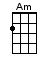 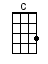 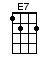 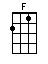 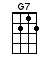 INTRO:  / 1 2 / 1 2 / [C] / [G7]Now I've [C] heard there was a [Am] secret chordThat [C] David played and it [Am] pleased the LordBut [F] you don't really [G7] care for music [C] do you [G7]It [C] goes like this, the [F] fourth, the [G7] fifthThe [Am] minor fall, the [F] major liftThe [G7] baffled king com-[E7]posing halle-[Am]lujah [Am]Halle-[F]lujah, halle-[Am]lujah [Am]Halle-[F]lujah, halle-[C]lu-[G7]u-[C]jah [G7]Your [C] faith was strong but you [Am] needed proofYou [C] saw her bathing [Am] on the roofHer [F] beauty and the [G7] moonlight over-[C]threw you [G7]She [C] tied you to her [F] kitchen [G7] chairShe [Am] broke your throne and she [F] cut your hairAnd [G7] from your lips she [E7] drew the halle-[Am]lujah [Am]Halle-[F]lujah, halle-[Am]lujah [Am]Halle-[F]lujah, halle-[C]lu-[G7]u-[C]jah [G7]You [C] say I took the [Am] name in vain[C] I don’t even [Am] know the nameBut [F] if I did, well [G7] really, what’s it [C] to you [G7]There’s a [C] blaze of light in [F] every [G7] wordIt [Am] doesn’t matter [F] which you heardThe [G7] holy, or the [E7] broken, halle-[Am]lujah [Am]Halle-[F]lujah, halle-[Am]lujah [Am]Halle-[F]lujah, halle-[C]lu-[G7]u-[C]jah [G7]I [C] did my best, but it [Am] wasn't muchI [C] couldn't feel, so I [Am] tried to touchI've [F] told the truth, I [G7] didn't come to [C] fool you [G7]And [C] even though it [F] all went [G7] wrongI'll [Am] stand before the [F] Lord of SongWith [G7] nothing on my [E7] tongue but halle-[Am]lujah [Am]Halle-[F]lujah, halle-[Am]lujah [Am]Halle-[F]lujah, halle-[C]lu-[G7]jahHalle-[F]lujah, halle-[Am]lujah [Am]Halle-[F]lujah, halle-[C]lu-[G7]u-[C]jahwww.bytownukulele.ca